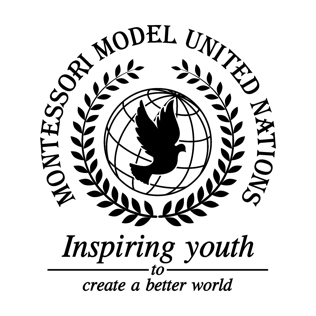 Resolution United Nations Human Rights Council/2.1Human Rights CommitteeCo-sponsors:  Republic of Albania, Antigua and Barbuda, Commonwealth of Australia, Belize, Dominican Republic, Republic of Estonia, Federal Democratic Republic of Ethiopia, Republic of Fiji, Republic of Iraq,  Republic of Italy, Islamic Republic of Mauritania, Principality of Monaco, Republic of Mozambique, Federal Republic of Nigeria, Democratic People’s Republic of Korea,  Federal Republic of SomaliaTopic: Human Rights Situation in YemenThe Committee,Alarmed by the amount of violence in Yemen, Deeply concerned by the amount of deaths in Yemen, Fully aware of how much hunger has occurred in Yemen, Seeking member states to join in on efforts to stop the war, Convinced that the war will eventually come to a permanent ceasefire,1. Encourages member states to cut off weapon imports; immediately and permanently;2. Further requests countries to remove the blockade and open more ports;
3. Calls upon financially stable countries to donate money to rebuild hospitals and schools;4. Recommends schools and other establishments around the world to participate in food drives toward Yemen; 5. Also calls upon the Security Council for Peacekeepers, 6. Further invites countries to build farms as soon as possible after the conflict has been dispersed in the farmland areas ;7. Requests that member states raise awareness of the situation of human rights; 8. Expresses its hope that the UN will donate money to send in vital equipment;9. Also, encourages the UN to teach the Yemeni children about human rights;10. Trusts that countries will take on the responsibility to help end the war. 